The Bible VS The Qur’an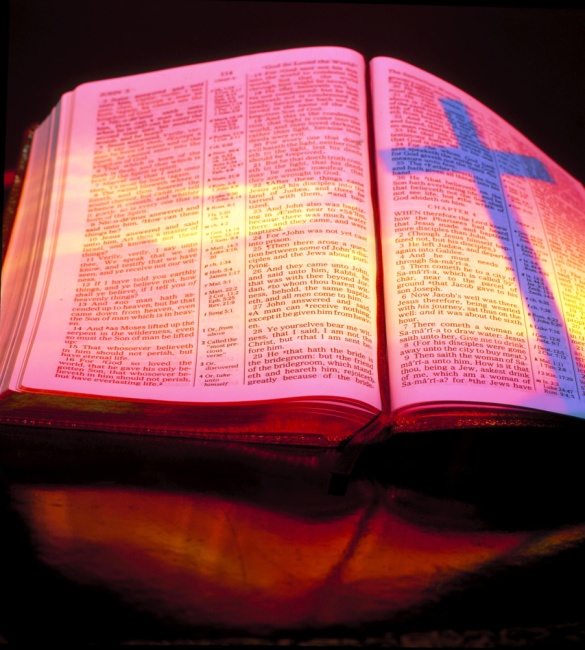 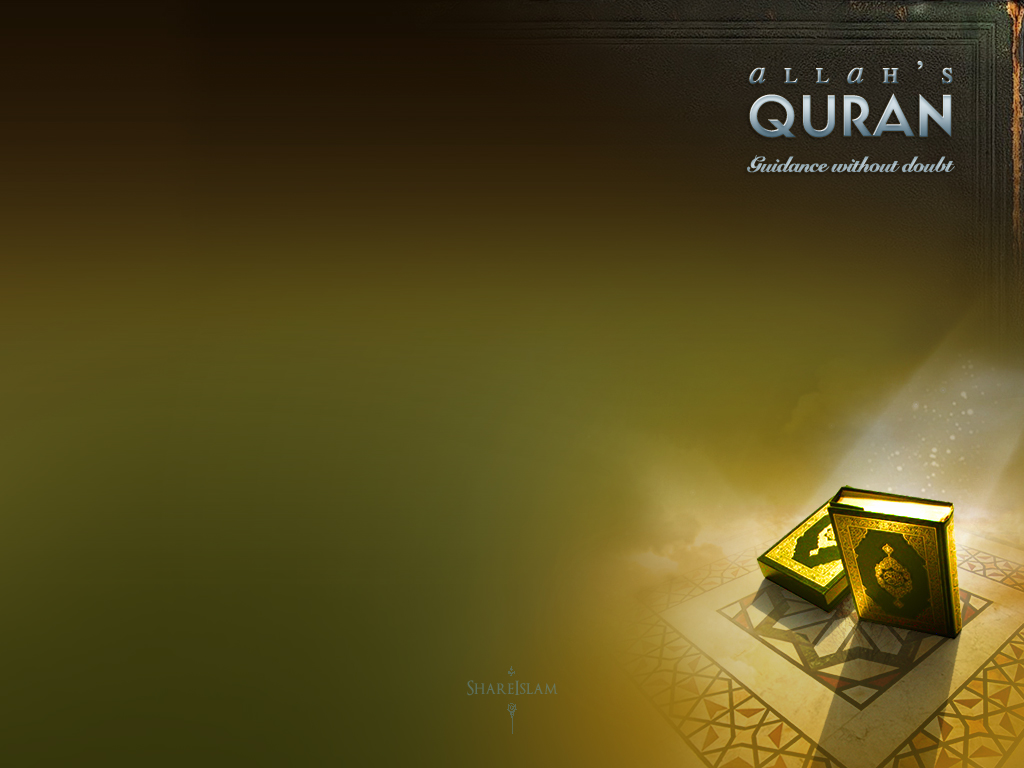 Introduction – 2 Corinthians 10:3-5Basic Facts on IslamBasic Beliefs of IslamThe Prophets Word: The Qur’anThe Word of God: The BibleOrigin and Development of the Qur’anArrangement and StyleEvaluation Conclusion